План  мероприятийв рамках Года содружества семьи и школы в МОУ СОШ с.Красная Горка2020-2021 учебный годЦель: развитие сотрудничества между школой и родителямиЗадачи:- повышение психологической и правовой культуры родителей в сфере межличностных, семейных, родительских отношений,- содействие преодолению конфликтных ситуаций в семье, коррекция внутрисемейных отношений,- воспитание у участников образовательного процесса отношения к семье как к базовой ценности общества.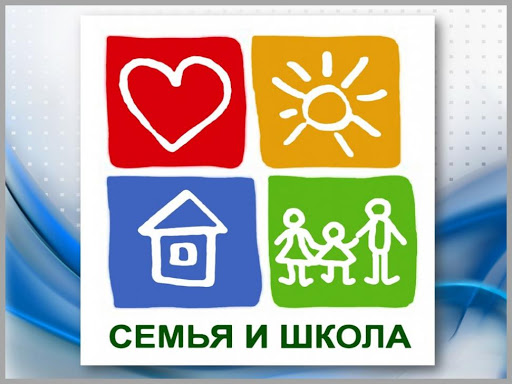 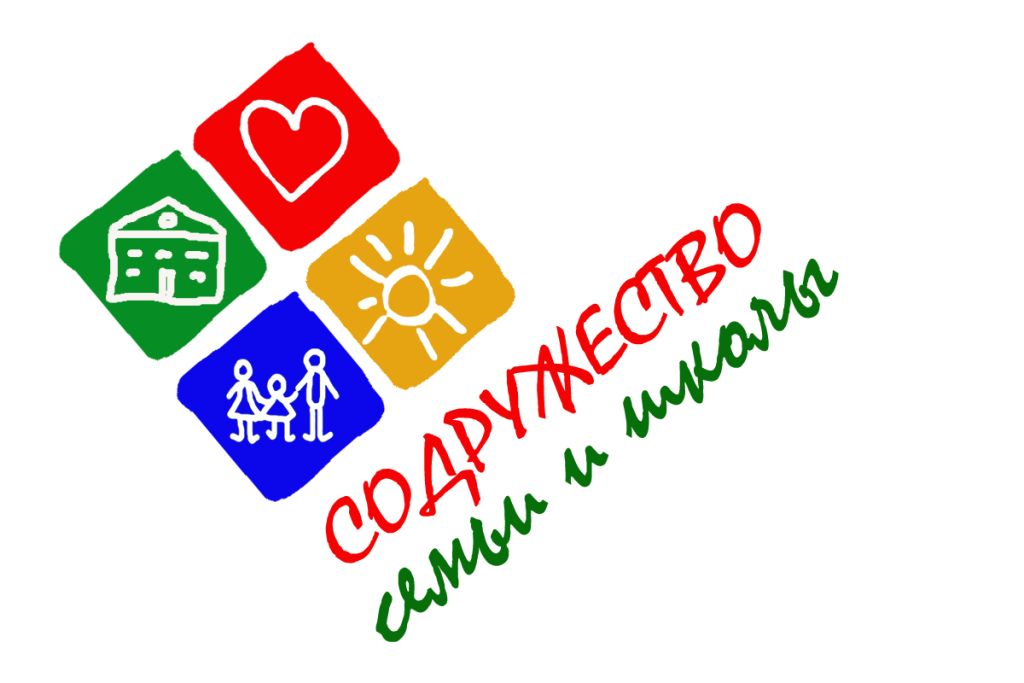 УтверждаюДиректор школы________________Вазеров Д.М.№ п/пПеречень мероприятийСрокиОтветственныеОрганизационно-методическая работаОрганизационно-методическая работаОрганизационно-методическая работаОрганизационно-методическая работа1Составление социальных паспортов классов, выявление  школы. Выявление учащихся и семей, находящихся  находящихся в СОП, категорий семейАвгуст-сентябрь 2020 г.Классные руководители 1-11 классов, педагог-психолог2Организация информационного уголка «Для вас, родители»Сентябрь 2021 г.Администрация школы3Участие в пополнении регионального банка актуальных педагогических практик лучшими практиками из опыта воспитательной работы образовательных организацийВ течение учебного годаАдминистрация школы4Участие педагогов в V Всероссийском конкурсе методических разработок уроков, посвященных семье и традиционным ценностямСентябрь 2020 г.Богомолова В.С., зам. директора по УВР5Участие в конференции по Гуманной педагогике. Секция «Сотрудничество семьи и школы. Взаимодействие ради будущего» Ноябрь 2020 г.Богомолова В.С., зам. директора по УВР6Участие в региональном форуме классных руководителей «Семья и школа: ценность сотрудничества»Февраль 2021 г.Насырова Д.В., председатель МО классных руководителей7Участие в региональном конкурсе профессионального мастерства классных руководителей общеобразовательных организаций2021 г.Богомолова В.С., зам. директора по УВРПедагогическое просвещение родителейПедагогическое просвещение родителейПедагогическое просвещение родителейПедагогическое просвещение родителей1Родительский университет. Единый методический день для родителей и педагогических работников по вопросу совершенствования системы взаимодействия семьи и школы в современных условияхЕжемесячноБогомолова В.С., зам. директора по УВР2Встреча с родителями будущих первоклассников1 апреля 2021 г.Администрация школы, Макеева В.Н., классный руководитель будущих 1-классников3Индивидуальные психолого-педагогические консультации по подготовке выпускников к ГИА через систему индивидуальных бесед с педагогом-психологом и родительских собранийБогомолова В.С., зам. директора по УВР,Насырова Д.В., педагог-психолог4Организация системной работы с родителями по формированию у несовершеннолетних основ безопасного поведения на дорогах, обеспечению безопасности детей при перевозках в транспортных средствах; обеспечение функционирования родительских патрулей для осуществления контроля 
за соблюдением учащимися правил дорожного движения  по пути следования в школу и обратно домой, использованием световозвращающих элементов, соблюдением водителями правил перевозки детейВ течение учебного годаАдминистрация школы5Организация и проведение встреч с родителями (законными представителями) учащихся  в рамках общешкольных родительских собраний с сотрудниками УГИБДД УМВД России по Пензенской области по вопросам профилактики детского дорожно-транспортного травматизма, разъяснения действующего законодательства в сфере обеспечения БДД, формирования позитивного отношения к соблюдению правил ПДДВ течение учебного годаАдминистрация школы6Открытые уроки математики  для родителей в рамках Концепции развития  математического образованияОктябрь 2020 г.Учителя математики7Участие в областном форуме отцов «Роль отца в патриотическом воспитании ребенка»Ноябрь 2020 г.Администрация школы8Единый день сдачи ЕГЭ родителямиФевраль-март 2021 г.Богомолова В.С., зам. директора по УВР    9Акция для родителей «Современный урок математики с практической и прикладной направленностью» в рамках образовательной технологии «Школа Архимеда»Апрель 2021 г.Богомолова В.С., зам. директора по УВР, учителя математики«Сотрудничество»«Сотрудничество»«Сотрудничество»«Сотрудничество»   1Профилактические мероприятия по профилактике социально-негативных проявлений молодежи «Социальный десант» и «Правовой марафон»Декабрь 2020 г.Насырова Д.В., педагог-психолог2«Расскажи мне о себе». Дискуссия с участием волонтеров правоохранительной направленности и представителями родительской общественности по профилактике негативных явлений, вовлечения молодежи в деятельность деструктивных сообществЯнварь 2021 г.Насырова Д.В., педагог-психолог3Выставка плакатов «Сто советов для здоровья» (совместно  изготовленных детьми и родителями) Февраль2021 г.Классные руководители 1-11 классов4Выставка сборников лучших рецептов для проведения домашних праздников «Просто, красиво, полезно» Март 2021 г.Классные руководители 1-11 классов5«День Здоровья». Спортивный праздник7 апреля 2021 г.Классные руководители 1-4 классовКонкурсная программа «Мы вместе»9 апреля 2021Таранцова О.И., классный руководитель 3 класса6Круглый стол «Семья и школа: векторы взаимодействия в профессиональной ориентации обучающихся» Апрель 2021 г.Богомолова В.С., зам. директора по УВР,Насырова Д.В., педагог-психолог7Спортивный игровой проект «Мы – команда!»Сентябрь 2021 г.Вазерова Н.М., учитель физической культуры«СемьЯ» «СемьЯ» «СемьЯ» «СемьЯ» 1Единый классный час «Книги, объединяющие поколения» («День семейного чтения») в рамках технологии «PRОчтение»Ноябрь 2020 г.Классные руководители 1-7 классов2Праздник «День Матери»Ноябрь 2020 г.Классные руководители 1-4 классов3Участие в областном конкурсе рисунков «Мир бизнеса глазами детей»Январь 2021 г.Классные руководители 1-11 классов, Зелинская И.К., учитель ИЗО4Лыжный поход учащихся  и родителей, посвященный Году содружества школы и семьиЯнварь 2021 г.Вазерова Н.М., учитель физической культуры5Школьный конкурс агитбригад «Радуга жизни-2021» по теме «Содружество семьи и школы»Февраль  2021 г.Классные руководители 1-11 классов, Насырова Д.В., в.о. организатора ВР6Спортивный праздник «Будь здоров»19 февраля 2021 г.Круглова М.В., классный руководитель 1 класса7Семейная гостиная «Семья – волшебный символ жизни»26 февраля 2021 г.Зелинская И.К., классный руководитель 11 класса8Праздник «Мама – это слово святое»5 марта 2021 г.Усич Ю.В., классный руководитель 2 класса9Семейный праздник «Мама, папа, я – читающая семья» в рамках образовательной технологии «PRОчтение»12 марта 2021 г.Макеева В.Н., классный руководитель 4 класса10Час общения «Семейные ценности и быт в древней Руси»19 марта 2021 г.Грешнова И.П., классный руководитель 9 класса11Участие в областном конкурсе компьютерных презентаций «Семейные традиции и праздники» в рамках проекта «Культурный дневник школьника»Март-апрель 2021 г.Детков С.Е., учитель информатики12«Духовные традиции моей семьи»24 марта 2021 г.Тырчёнкова О.Ю., классный руководитель 10 класса13Участие в областном конкурсе исследовательских работ учащихся-участников туристско-краеведческого движения пензенских школьников «Земля родная». Номинация «Домашний краеведческий музей»Март-ноябрь 2021 г.Богомолова В.С., зам. директора по УВР14Час общения «Семья – семь Я»19 апреля 2021 г.Тыщенко О.И., классный руководитель 7 класса15Круглый стол «Поведение подростков»21 апреля 2021 г.Насырова Д.В., педагог-психолог16Праздник для детей и родителей «Как хорошо, когда мы вместе»23 апреля 2021 г.Трегубова И.Э., классный руководитель 6 класса17Выставка детско-родительских рисунков «Профессия моих родителей»Апрель 2021 г.Классные руководители 1-11 классов18Участие в областном конкурсе видеорепортажей «Я – репортер». Номинация «Семья и школа: грани сотрудничества»Апрель 2021 г.Детков С.Е., учитель информатики19Опрос «Счастливая семья – это…»30 апреля 2021 г.Грешнова И.П., классный руководитель 9 класса20Праздник «Родители и дети»20 мая 2021 г.Ерунова Л.А., классный руководитель 5 класса21Дискуссия «Наше здоровое будущее!», посвящённая Всемирному дню борьбы с наркоманией и наркобизнесомИюнь 2021 г.Насырова Д.В., педагог-психолог22Семейная культурная суббота в рамках регионального проекта «Культурная суббота»ЕжеквартальноНасырова Д.В., педагог-психолог23Конкурс проектов «Моя родословная»Май2021 г.Классные руководители 1-11 классов